Экология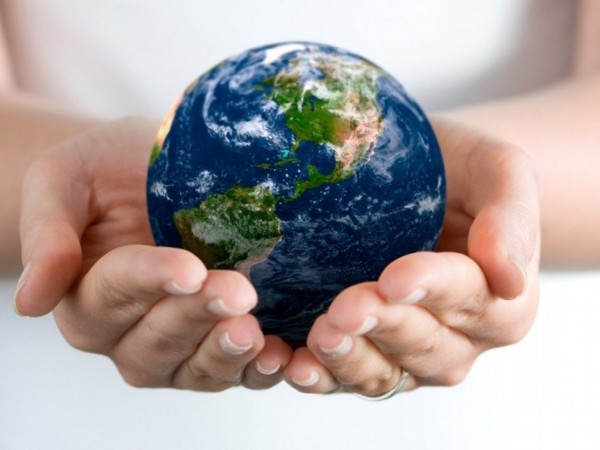 Экология — это наука о взаимоотношениях живых существ между собой и с окружающей их неорганической природой, о связях в надорганизменных системах, о структуре и функционировании этих систем.Экология как наука сформировалась лишь в середине прошлого столетия, после того, как были накоплены сведения о многообразии живых организмов на Земле, об особенностях их образа жизни. Возникло понимание, что не только строение и развитие организмов, но и взаимоотношения их со средой обитания подчинены определенным закономерностям, которые заслуживают специального и тщательного изучения.Термин "экология" ввел известный немецкий зоолог Э. Геккель, который в своих трудах "Всеобщая морфология организмов" и "Естественная история миротворения" впервые попытался дать определение сущности новой науки. Слово "экология" происходит от греческого "oikos", что означает "жилище", "местопребывание", "убежище".Основные разделыЭкология подразделяется на:-    общую экологию, исследующую основные принципы организации и функционирования различных надорганизменных систем;-    частную экологию, сфера которой ограничена изучением конкретных групп определенного таксономического ранга.Общая экология классифицируется по уровням организации надорганизменных систем:-    популяционная экология (иногда называется демэкологией, или экологией населения) изучает популяции — совокупности особей одного вида, объединяемых общей территорией и генофондом.-    экология сообществ (или биоценология) исследует структуру и динамику природных сообществ (или ценозов) — совокупностей совместно обитающих популяций разных видов.-    биогеоценология — раздел общей экологии, изучающий экосистемы (биогеоценозы).Экосистема – это сообщество живых организмов и среды обитания, составляющее единое целое на основе пищевых связей и способов получения энергии. А биогеоценоз – это устойчивая, саморегулирующаяся, пространственно ограниченная природная система, в которой функционально взаимосвязаны живые организмы и окружающая их абиотическая среда.Частная экология состоит из экологии растений и экологии животных. Сравнительно недавно оформилась экология бактерий и грибов. Правомерно и более дробное деление частной экологии (например, экология позвоночных, млекопитающих, зайца-беляка ит.п.).Относительно принципов деления экологии на общую и частную нет единства во взглядах ученых. По мнению некоторых исследователей, центральный объект экологии — экосистема, а предмет частной экологии отражает подразделение экосистем (например, на наземные и водные; водные подразделяются на морские и пресноводные экосистемы; пресноводные экосистемы, в свою очередь, — на экосистемы рек, озер, водохранилищ ит.д.). Экологию водных организмов и образуемых ими систем изучает гидробиология.Применяется и деление экологии на:-    аутоэкологию, исследующую взаимоотношения отдельных видов со средой (главным образом с абиотическими факторами);-    синэкологию, изучающую сообщества и биогеоценозы.Это деление предложено швейцарским ботаником К. Шретером. Популяционная экология связывает оба эти раздела.Многие отрасли экологии имеют ярко выраженную практическую направленность. Такова сельскохозяйственная экология, предмет которой — создаваемые человеком сельскохозяйственные экосистемы.Влияние природной среды на человеческое общество, особенности урбанизированных биогеоценозов изучает возникшая в середине 20 в. экология человека. Возросшая опасность радиоактивного загрязнения окружающей среды привела к возникновению радиоэкологии. Учение о биосфере разрабатывается в особенно тесном контакте с биогеохимией. Отношения организмов к абиотической и биотической среде в прошлые геологической эпохи, проблемы реконструкции древних ценозов по ископаемым остаткам составляют предмет палеоэкологии.Организм и средаОсновная задача экологии в настоящее время — детальное изучение количественными методами среды обитания различных организмов.Среда обитания — это та часть природы, которая окружает живой организм и с которой он непосредственно взаимодействует. Составные части и свойства среды многообразны и изменчивы. Любое живое существо живет в сложном и меняющемся мире, постоянно приспосабливаясь к нему и регулируя свою жизнедеятельность в соответствии с его изменениями.На нашей планете живые организмы освоили четыре основные среды обитания, сильно различающиеся по специфике условий. Водная среда была первой, в которой возникла и распространилась жизнь. В последующем живые организмы овладели наземно-воздушной средой, создали и заселили почву. Четвертой специфической средой жизни стали сами живые организмы, каждый из которых представляет собой целый мир для населяющих его паразитов или симбионтов.Приспособления организмов к среде носят название адаптаций. Способность к адаптациям — одно из основных свойств жизни вообще, так как обеспечивает самую возможность ее существования, возможность организмов выживать и размножаться. Адаптации проявляются на разных уровнях: от биохимии клеток и поведения отдельных организмов до строения и функционирования сообществ и экологических систем. Адаптации возникают и изменяются в ходе эволюции видов.Отдельные свойства или элементы среды, воздействующие на организмы, называются экологическими факторами. Факторы среды многообразны. Они могут быть необходимы или, наоборот, вредны для живых существ, способствовать или препятствовать выживанию и размножению. Экологические факторы имеют разную природу и специфику действия. Экологические факторы делятся на биотические, абиотические и антропогенные.1) Биотические факторы — это формы воздействия живых существ друг на друга. Каждый организм постоянно испытывает на себе прямое или косвенное влияние других существ, вступает в связь с представителями своего вида и других видов — растениями, животными, микроорганизмами, зависит от них и сам оказывает на них воздействие. Окружающий органический мир — составная часть среды каждого живого существа.Взаимные связи организмов — основа существования биоценозов и популяций; рассмотрение их относится к области синэкологии.2) Абиотические факторы — это все свойства неживой природы, которые прямо или косвенно влияют на живые организмы. К ним относятся физические и химические факторы.Физические факторы неживой природы:-    космические — космическая пыль, метеоритное вещество, астероиды, вещества и волны галактического пространства, циклические изменения солнечной активности;-    климатические — лучистая энергия Солнца, приход и перераспределение, поглощение, отражение (альбедо) солнечной энергии в разных районах земного шара, прозрачность атмосферы, освещенность земной поверхности, продолжительность светового дня, влажность воздуха, атмосферные осадки, движение воздушных масс (ветер);-    почвенные;-    орографические (геоморфологические) факторы. Геоморфология — наука о рельефе. Рельеф местности может значительно влиять на микроклиматические и почвенные факторы (например, горы, ущелья, каньоны, низины и т.д.);-    геологические.Абиотические факторы водной среды включают плотность, вязкость, теплоемкость, соленость, прозрачность, кислотность, растворенные газы, подвижность, температурную стратификацию (градиент), температурный режим.К химическим факторам неживой природы принадлежат компоненты воздуха, воды, кислотность (рН) и другие примеси промышленного происхождения.3) Антропогенные факторы — это формы деятельности человеческого общества, которые приводят к изменению природы как среды обитания других видов или непосредственно сказываются на их жизни. В ходе истории человечества развитие сначала охоты, а затем сельского хозяйства, промышленности, транспорта сильно изменило природу нашей планеты. Значение антропогенных воздействий на весь живой мир Земли продолжает стремительно возрастать.Хотя человек влияет на живую природу через изменение абиотических факторов и биотических связей видов, деятельность людей на планете следует выделять в особую силу, не укладывающуюся в рамки классификации. В настоящее время практически вся судьба живого покрова Земли и всех видов организмов находится в руках человеческого общества, зависит от антропогенного влияния на природу.Экологические факторы среды оказывают на живые организмы различные воздействия, т.е. могут влиять:-    как раздражители, вызывающие приспособительные изменения физиологических и биохимических функций;-    как ограничители, обусловливающие невозможность существования в данных условиях;-    как модификаторы, вызывающие анатомические и морфологические изменения организмов;-    как сигналы, свидетельствующие об изменениях других факторов среды.Практическое значение экологииНа современном этапе развития человеческого общества, когда в результате научно-технической революции усилилось его воздействие на биосферу, практическое значение экологии необычайно возросло. Экология должна служить научной базой любых мероприятий по использованию и охране природных ресурсов, по сохранению среды в благоприятном для обитания человека состоянии. Познание основных принципов трансформации вещества и энергии в природных экосистемах создает теоретическую основу для разработки практических мероприятий по увеличению количества и качества пищевых продуктов, производимых в биосфере. Исследования природных механизмов регуляции численности популяций служат основой планирования и разработки систем мероприятий по управлению численностью экономически важных видов.Экология служит теоретической основой для разработки мер по переходу от промысла диких видов растений и животных к их культивированию и к другим формам более рационального их использования. На данных экологии строится основное рациональное ведение рыболовства, рыбоводства и охотничьего хозяйства.Экология изучает взаимодействие сельскохозяйственных и природных экосистем, сочетания окультуренных и естественных ландшафтов. Одна из важнейших практических задач экологии — изучение эвтрофикации внутренних водоемов, возникающего в результате нарушения их биологического и гидрохимического режима, приводящего к неблагоприятным для человека последствиям: массовому развитию планктонных синезеленых водорослей ("цветению воды"), исчезновению ценных пород рыб, ухудшению качества воды. Разработка мер по охране и рациональному использованию дикой природы, создание сети заповедников, заказников и национальных парков, планирование ландшафта также производятся по рекомендациям, разрабатываемым экологами.﻿